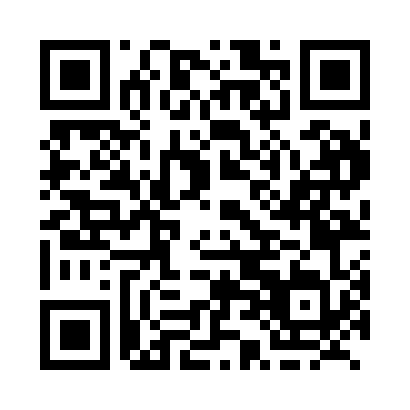 Prayer times for Granite Hill, New Brunswick, CanadaWed 1 May 2024 - Fri 31 May 2024High Latitude Method: Angle Based RulePrayer Calculation Method: Islamic Society of North AmericaAsar Calculation Method: HanafiPrayer times provided by https://www.salahtimes.comDateDayFajrSunriseDhuhrAsrMaghribIsha1Wed4:386:151:256:278:3710:142Thu4:366:131:256:288:3810:163Fri4:346:121:256:288:4010:184Sat4:326:101:256:298:4110:205Sun4:306:091:256:308:4210:226Mon4:286:071:256:318:4310:237Tue4:266:061:256:318:4510:258Wed4:246:051:256:328:4610:279Thu4:226:031:256:338:4710:2910Fri4:206:021:256:348:4810:3111Sat4:186:011:256:348:5010:3312Sun4:165:591:256:358:5110:3513Mon4:145:581:256:368:5210:3714Tue4:125:571:256:368:5310:3815Wed4:105:561:256:378:5410:4016Thu4:095:551:256:388:5610:4217Fri4:075:531:256:398:5710:4418Sat4:055:521:256:398:5810:4619Sun4:035:511:256:408:5910:4720Mon4:025:501:256:419:0010:4921Tue4:005:491:256:419:0110:5122Wed3:585:481:256:429:0210:5323Thu3:575:481:256:439:0310:5424Fri3:555:471:256:439:0410:5625Sat3:545:461:256:449:0510:5826Sun3:535:451:266:449:0610:5927Mon3:515:441:266:459:0711:0128Tue3:505:441:266:469:0811:0329Wed3:495:431:266:469:0911:0430Thu3:475:421:266:479:1011:0631Fri3:465:421:266:479:1111:07